CARING HANDS DENTAL CLINICPATIENT IDENTIFICATION FORMPatient Name:________________________________	Patient Birth Date:__________________________Address:_____________________________________	Phone No: (          )__________________________City, State, Zip:________________________________	Alternate Phone No: (         )___________________Email Address:________________________________	Today’s Date:______________________________County of Residence:___________________________	Group Home:______________________________Employer:____________________________________	Employee Phone No:________________________Marital Status:     Single        Married   ( Circle One )Language Used:    English      Spanish     Other________		Male             Female    ( Circle One )Ethnic Background: optional ( Circle One )   Hispanic,   African American,   American Indian,   Asian,   WhiteIf there is a legal guardian, please fill in the information below:Parent’s Name:_______________________________	Phone No: (          )__________________________Parent’s Address:_____________________________	Work No:  (          )_____________________________________________________________________Guardian’s Name:_____________________________	Phone No: (         )__________________________Guardian’s Address:___________________________	Work No:  (         )___________________________Please fill out this section completely, including telephone numbersPhysician:____________________________________	Phone No:  (       )____________________________Address:_____________________________________	Previous Dentist:______________________________	Phone No:  (       )____________________________Address:_____________________________________Pharmacy Used:_______________________________	Phone No:  (        )___________________________Medical Insurance(circle one)  PrimeWest    Blue Plus    Medica    VA    MA   South Country   HealthPartners   UcareID# (PMI# or Medical ID#) ____ ____ ____ ____ ____ ____ ____ ____“I authorize the release of my medical information to my insurance carrier as necessary to process any claims. I authorize payment of medical benefits to Caring Hands Dental Clinic for services rendered.” I also authorize release of my dental and medical information to: _________________________________________________________________________________________Patient/Guardian Name (please print)_______________________________________________________________________Patient/Guardian Signature:__________________________________________    Date:______________________________MEDICAL HISTORYPatient Name _________________________________ Today’s Date _____________ Date of Birth _________________Other than routine visits, have you been under the care of a medical doctor during the past two years?  Yes    No If yes, for what? __________________________________________________________________________                Physician's name __________________________________  Phone _________________________________    Address___________________________ City __________________ State ________ Zip ________________Have you taken any medication or drugs during the past two years?                                                                  Yes    NoAre you taking any medication, drugs or pills now?                                                                                                Yes   No    If yes, please list name and dosage _______________________________________________________________Have you had a bad reaction to any of the following:                                                                                                              Aspirin          Codeine           Nitrous Oxide          Tetracycline          Valium          Clindamycin          Novocain          Anesthetic     Ibuprofen        Erythromycin          Percodan          Penicillin          Sulfa          Sleeping Pills                       Any others not listed?    Yes    No  ________________________________________________________________Indicate which of the following you have had, or have at present.  Circle Yes or no to each item.                                Heart (surgery, disease, attach)…. Yes   No      Ulcers ……… Yes    No     Hepatitis A (infectious) B (serum)…. Yes    No Chest Pain………………………………. Yes    No    Latex Sensitivity … Yes    No        Venereal Disease ………………. Yes   No Congenital Heart Disease ………  Yes    No     Diabetes ……………. Yes    No       AIDS …………………………………  Yes    No    Heart Murmur ………………………. Yes    No     Thyroid Problems … Yes    No     HIV Positive ……………………… Yes    No  High Blood Pressure ……………… Yes    No     Glaucoma ……………..Yes    No      Cold Sores/Fever Blisters …. Yes    No Mitral Valve Prolapse ……………. Yes    No     Contact Lenses ……... Yes    No     Blood Transfusion …………… Yes    No Artificial Heart Valve ……………... Yes    No    Emphysema …………… Yes    No     Hemophilia …………………….. Yes    No Heart Pacemaker …………………… Yes    No     Chronic Cough………… Yes    No     Sickle Cell Disease ………….. Yes    No  Rheumatic Fever ……………………. Yes    No    Tuberculosis …………… Yes    No    Bruise Easily ……………………. Yes    No Arthritis/Rheumatism …………….. Yes    No    Asthma ………………….. Yes    No    Liver Disease …………………… Yes    No Cortisone Medicine ………………… Yes    No     Hay Fever ………………. Yes    No    Yellow Jaundice ……………… Yes    No Swollen Ankles ……………………….. Yes    No     Allergies or Hives …… Yes    No     Neurological Disorders ….. Yes    No Stroke …………………………………….. Yes    No     Sinus Trouble …………. Yes    No     Epilepsy or Seizures ………. Yes   No Diet (special/restricted) ………….. Yes    No     Radiation Therapy …. Yes    No     Fainting or Dizzy spells ….. Yes   No Artificial Joints (hip, knee, etc.).. Yes    No      Chemotherapy ………. Yes    No     Nervous/Anxious …………. Yes    No Kidney Trouble ………………………… Yes    No    Tumors …………………… Yes    No    Psychiatric/Psychological Care Yes   No               Do you take blood thinner or aspirin daily?                                                                                                              Yes    NoHave you lost or gained more than 10 pounds in the past year?                                                                          Yes   NoDo you have or have you had any disease, condition, or problem not listed                                                      Yes   No   If yes, please list ______________________________________________________________________________ Women: Are you pregnant?  Yes    Months______ No     Nursing?   Yes     No     Taking birth control pills    Yes   No  List allergies to medication: _____________________________________________________________________List allergies to food or other: ___________________________________________________________________  Smoker:  Yes      NoSmokeless Tobacco:  Yes      No Signature:_________________________________________ Date: _____________________________             DENTAL HISTORYPatient Name_________________________________________ Date of Birth__________________What is the reason for your visit today? _________________________________________________________________Do you have any dental problems now?  Yes    NoIf yes, please describe: ______________________________________________________________________________Date of Last Dental Exam __________________  Last Dental Cleaning ________________ Last X-rays _____________What was done at your last visit? ______________________________________________________________________Why have you chosen our office for your dental care? ______________________________________________________Referred by? ______________________________________________________________________________________Previous dentist’s name _____________________________________________________________________________Address _________________________________  City _________________________ St ______     Zip _____________Have you made regular dental visits?  Yes     No      How often? _____________________________How often do you brush? __________________________ Floss _____________________________What other dental aids do you use? (Water pik, Interplak, Toothpick, etc.) ______________________Are any of your teeth sensitive to:						Have you ever had:				Hot or Cold?	Yes	No		Orthodontic treatment?		Yes	No				       Sweets?	Yes	No		Oral Surgery?			Yes	No			    Biting or Chewing?	Yes	No		Periodontal treatment?		Yes	NoHave you noticed any mouth odors or bad tastes?		Yes 	No		Your teeth ground or the bit adjusted?	Yes	No         Do you frequently get cold sores, blisters or 					A bite plate or mouth guard?		Yes	No			any other lesions?		Yes	No		A serious injury to the mouth or head?	Yes	No                                                                                                                                  If so, please describe, including cause _________________________                                   Do your gums bleed or hurt?	Yes	No		________________________________________________    Have your parents experienced gum disease or                                                               tooth loss?		Yes	No		Have you experiences:		        Does food tend to become caught in between 				Clicking or popping of the jaw?	Yes	No                                                                 your teeth? 	Yes	No		Pain? (joint, ear, side of face)		Yes	NoIf yes, where? _____________________________			Difficulty in opening or closing the mouth?	Yes	No								Difficulty in chewing on either side of the mouth?	Yes	No        Have you lost any teeth or had teeth removed?	Yes	No	Headaches, neckaches, or shoulder aches?	Yes	NoWhy? ____________________________________				Sore muscles (neck, shoulders)	Yes	No                                           Have they been replaced?	Yes	No	How? Fixed bridge	Partial	Denture	      Implant			Are you satisfied with your teeth’s appearance?	Yes	No                               Are you happy with replacement?	Yes	No       Would you like to keep all your teeth all of your life?	Yes	NoIf no, why __________________________________		            Do you feel nervous about having dental treatment?	Yes	No                                                                       			            If so, what is your biggest concern? _____________________________                                                                         Do you:                                        _________________________________________________________Clench or grind your teeth while awake or sleeping?	Yes	NoBite your lips or cheeks regularly?			Yes 	No       Is there anything else about having dental treatment thatHold foreign objects with your teeth                                                                      you would like us to know?			Yes	No(pencils, pipe, pins, nails, fingernails)                                       Yes	No       If yes, please describe _____________________________________Mouth breath while awake or asleep?			Yes	No       _______________________________________________________Have tired jaws, especially in the morning?		Yes	NoSmoke/Chew Tobacco?				Yes	NoAPPOINTMENT POLICYCARING HANDS DENTAL CLINICIf for any reason you are unable to keep an appointment, you must call at least 24 hours prior to the appointment or it will be considered a failed appointment.Anyone arriving more than 15 minutes late may have to attempt to reschedule, as your appointment may be given to someone waiting.It is very important that the appointment you schedule with our clinic is kept and you come on time. With the huge demand we have for our services it is necessary to have a policy in place regarding scheduled appointments. Failure to keep an appointment or to come late may result in future dental problems due to lack of treatment. As well as denying someone else of receiving care.For people 16 and older, one failed appointment puts you at the back of the waiting list, 2 failed appointments for 16 and older requires you to find a different dental provider or possibly be required to pay for the cost of empty chair time which currently runs $160.00 per hour, should you desire to continue being seen here. Uninsured patients will be asked to go elsewhere on first failed appointment and/or pay for empty chair time.For children 15 and younger, one failed appointment, we keep you on the current list, 2nd failed appointment, you go to the back of the list and three failed appointments we ask that you find a different dental provider or possibly be required to pay for the cost of empty chair time which currently runs $160.00 per hour should you desire to continue being seen here.The Staff at Caring Hands look forward to providing your dental needs, but due to the tremendous demand, we must adhere to the above policies for the benefit of all involved. We also understand weather, family and sickness and will try to be as fair as possible, but repeated cancellations can jeopardize your use of our services.In 2018 the Clinic lost $275,450.00 from failed appointments - creating empty chair time.Please sign below that you have read and understand our appointment policy.____________________________________________________PRINT___________________________________________________SIGN and DATE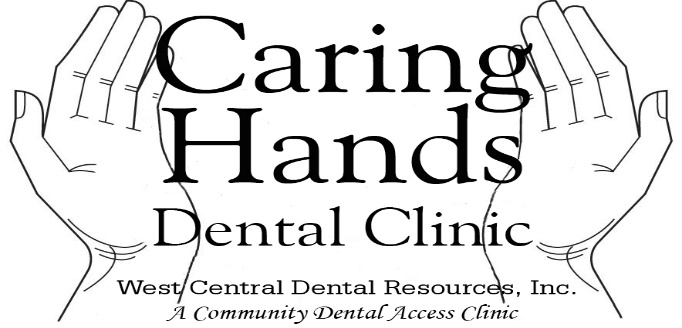 The Notice of Privacy Practices tells you how Caring Hands Dental Clinic may use or disclose information about you. Not all situations will be described. Caring Hands Dental Clinic will provide to you, upon request, a copy of our Privacy Practices to keep or you can examine the framed pages located in our waiting room. Caring Hands Dental Clinic is required to share this information with you regarding our Privacy Practices and the information we collect and keep about you. Please review it carefully.ACKNOWLEDGEMENT OF RECEIPT OF NOTICE OF PRIVACY PRACTICE*You may refuse to sign this acknowledgment*I, (patient or decision maker’s name)___________________________________________, have reviewed or been given a copy of the Caring Hands Dental Clinic’s Notice of Privacy Practices. I have had the opportunity to ask questions about how my information may be used.We ask that you, the patient, or your parent, guardian or substitute decision maker sign this form. You do not have to sign. We use this form, which is required by the Government, to show that you have received Notice of the Privacy Practice. The information on this form applies to all current and future contacts while you are here or after you leave. It applies to contacts which are in person, on the phone, via fax, email or by mail.Patient signature_____________________________________________  Date ____________________Parent / Guardian signature _____________________________________Date_____________________*******************************************************************Caring Hands Dental Clinic attempted to obtain written acknowledgement of Receipt of our Notice of Privacy Practices, but signature could not be obtained because;_____ Patient or decision maker refused to sign_____ Patient or decision maker unable to signStaff signature ________________________________________________Date ____________________If this information is needed in a different form, please ask us for assistance.